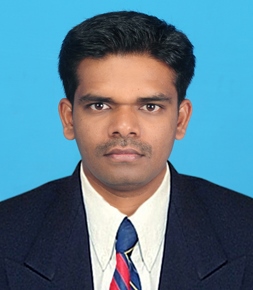 RESUMEPOSSITION APPLIYING FOR : OFFSHORE ELECTRICAL TECHNICIANNAME                                                                            : S.RATHINAMARIAPPAN.FATHERS NAME                                                          : S.SANKARALAINGAM.DATE OF BIRTH                                                           : 03-02-1982.NATIONALITY / RELIGION                                          : INDIAN / HINDU.MARTIAL STATUS                                                       : MARRIED.LANGUAGES KHOWN                                                 : ENGLISH, HINDI, TAMIL & MALAYALAM.QUALIFICATION                                                           : DIPLOMA IN ELECTRICAL AND ELECTRONICS ENGINEERING.CONTACT NO                                                               : +91 99441 09954 / +91 80720 32307E-MAIL ID                                                                      : rathinammail@gmail.comSKYPE ID                                                                      : rathinamskypePERMANENT ADDERSS                                              : 64, SOUTH CAR STREET,                                                                                          VELLAIKOTTAI,                                                                                          ARUPPUKOTTAI,                                                                                          VIRUDHUNAGAR DIST,                                                                                          TAMILNADU. CAREER OBJECTIVE:To work in affirm with a professional work driven environment where I can utilize and apply my knowledge, skills with which I would be able to fulfilling organizational goals. DOCUMENTS DETAILS:COURSES DETAILS (STCW-2010):EDUCATIONAL DETAILS:ORGANIZATIONAL EXPERIENCE:Apr’2016 to till date           Larsen & Toubro Limited (Control & Automation) Mumbai Offshore as Commissioning Engineer, Project handled:Project:  Project on Remote Telemetry Units (RTUs) at Well Head Platform.              Installation, commissioning, and maintenance of V-SAT and Network Monitoring, Activity in offshore and onshore for O.N.G.CClient:   ONGC-MH assetRole:     Commissioning EngineerResponsibilities:Site surveys and Maintenance of Telvent RTU.Daily Discussion with Client regarding work progress and providing the work plan.Managing a team of Vendors and Sub-contractors.Preparation of IO and Cable Schedule.Programming the RTU using tools like CATConfig v7.3.3 and ISAgraf v3.5.Setting up Communication and integrating the system with ABB SCADA (SCADAVANTAGE) using either IEC-104 Protocol over TCP/IP or IEC-101 Protocol over Serial Communication depending upon type of Radio available.Setting up Communication and integrating the system with OCC (Telvent OASyS) SCADA using IEC-104 Protocol over TCP/IP.Setting up Communication and Integrating the system with ODS SCADA (SQL based ONGC SCADA) and LPD (GE FANUC Quick panel) using Modbus Protocol over TCP/IP.Loop testing for AI, DI, DO and RTD signals.Hands on experience on troubleshooting of Pressure/Temperature/Differential Pressure transmitters and Solenoid Valves.              Performing Data Validation and Completion Certificate.Checking the carrier level of remote site through   spectrum analyzer.  Monitoring the Transmit Power and Eb/no of remote Site in VSAT HUB. Operate and maintain a healthy VSAT network, organizing resources and configuration requirements, troubleshooting.Diagnosing problems in a professional and faster way, proactively monitoring, performing administration and optimizations                       of VSAT network performancesOnline monitoring of VSATS and HUB components on SCF computer         Feb’2014 to Mar’2016               SAM FIRE SERVICES Mumbai Offshore as Electrical Technician.Trouble shooting in control system of Emergency generators, Air compressors, Water maker, Pedestal / Overhead Crane, Chlorinators, Lighting Systems, Galley equipments, Laundry equipments, Navigational-Aids, Foghorns, Wellhead Platform equipments, etc.UPS, LT& HT Switchgear, Battery & Battery Chargers, Chlorinator, Water Makers, HT and LT drives of pumps, compressors etc.. Adhered to the QHSE policies.HT and LT Switchgears: Operation and maintenance of HT and LT switchgears.(HT : Hitachi and Westinghouse, LT: Siemens,  Gold Star, Stromberg, etc.)Transformer Maintenance. Changing Oil; Changing Brass bar; Troubleshooting. Making Panel Boards; Checking boards periodically;Glycol Pump Motor ServicingRegular plant and field maintenanceCompressor Motor(45 hp) Checking And Starter MaintenanceInstallation of HVAC Distribution auto transformer(160KVA)Installation of lighting panel, control panel, UPS panel, HVAC power and control panel.Cable tray (Prep rated Tray, Ladder Tray) fabricating and installing.Installation of street light pole and high pressure sodium vapour lamp, HPMV.Cable laying from 1 sq.mm to 240 sq.mm in trench and trays.Cable gland and termination in panel side and field equipment side.Installation of Instrument JB and frame.Electrical power and Instrument primary & secondary cable testing.Installation of instrument secondary cables from JB to field instrument.Installation of fire detecting equipment. ( Manual call point, Bell, Beacon, Gas detector(METHANE)Combined heat and smoke detector)Installation of telecom equipment (Speaker, Badge reader, Exit push button, Status contact, EEX speaker &JB.All Type Motors Servicing And Bearing ChangingIndustrial type Battery Bank Assembling (280Ah, 120V).Substation indoor and outdoor Lighting.Installation of lightning arrestor.Industrial wiring.Installation of Online UPS and Inverters.Wiring for Lighting, Power, UPS and DATA Points. (Industrials and Administrative Office)Turbine Cooling Fan Motor daily MaintenanceLighting, Fire alarm system, UPS and Battery bank installation and testingControl, Instrument and Power cable testingSwitchgear Operating Procedures & As built drawings Erection Work of the electrical installations   Dec’2008 - Dec’2013           Siemens (SD Middle East LLC), Dubai, UAE as BHIS Engineer, Abu Dhabi Airport CompanyRole:Supervising a team of Supervisors, Lead Technicians and Technicians (Electrical /Mechanical) Field Operators.Providing services & solutions for the Baggage Handling Information System.Interacting with client regarding ADAC facility management, coordinating for BHS operations and maintaining clients like ADAC, Etihad, MAF Dalkia & Ground Handlers.Handling maintenance and operations of baggage handling system of Terminal 3 Abu Dhabi airport in the respective area of BHS system to ensure system availability on demand.Responsible for maintenance planning and control in order to achieve overall targets of system availability.Ensuring planning & implementing preventive maintenance program in place.Handling preventive, predictive & corrective maintenance and ensuring that all work procedures are in accordance with airport regulations, statutory compliances & OEM recommendations.Monitoring safety of personnel, equipment and facilities.Documenting & updating maintenance activities, spares consumption as per QHSE & Quality policies of SD ME LLC.Reporting & submitting status report to customers on timely manner and daily material flow Statistics Report and Daily Shift Alarms to O&M Manager & clients.Demonstrating system & safety procedures to clients, new employees and third party.Responsible for arranging adequate manpower along with tools & tackles at site.Fixing operational & technical faults on field with minimum down time during operations to increase system availability.Involved in monitoring BHIS network and material flow with the use of SCADA and CCTV System.Accountable for maintaining consumables & spares in the store and submitting monthly consumption report to the manager.Managing a gamut of activities like preparing KPI, Roster, PM Schedule calendar, Timesheet, Daily Shift Report, Shift Alarm Report, PM Work Order and CM Work Order.May’2005- May’2008                 M/s Cybork Automation Solutions, India as System Engineer,Role:SCADA Application development by W INCC & W INCC FLEXIBLE Software.Ladder Logic development of Siemens S7-200 using Micro win and S7-300, S7- 400 PLC using Simatic Manager Software.Development of Project Manuals for the corresponding Projects. Responsible for checking all sequences by Simulator Software.Performing testing, troubleshooting & commissioning of PLC Panels at customer site.            ADDITIONAL QUALIFICATION:AutoCAD in Diagonal CADD at Chennai.Basic Course in Automation at Prodesign Training Centre, Chennai in 2007.Advanced Course in Industrial Automation at Prodesign Training Centre, Chennai in 2007.Distributed Control System (Siemens PCS7) at Prodesign Training Centre, Chennai in 2014.Course in Emergency First Aid at Work (DCAS) at Eurolink Safety, Dubai.Course an IOSH Managing Safely course at Green World Group in Dubai.Course in SINAMIC S120 Service and Commissioning in SITRAIN Dubai.   DECLARATION:I hereby declare that all the above statement made in the application are true complete and to the best of my knowledge and belief. Place:                                                                                                                                           Signature of the candidate. Date:                                                                                                                                                 (S.Rathinamariappan)DOCUMENTSCERTIFICATE NODATE OF ISSUEDATE OF EXPIRYPLACE OF ISSUEPASSPORTN884190631/03/201630/03/2026MADURAIINDOS NO16HL240504/08/2016UNLIMITEDINDIACDC NO - PANAMAP020558904/04/201704/04/2022MUMBAIDRIVING LICENSETN67W2016000026905/02/201602/02/2032ARUPPUKOTTAICOURSES NAMECERTIFICATE NODATE OF ISSUEDATE OF EXPIRYPLACE OF ISSUEE.F.AEFA/B1302/0920/07/2016UNLIMITEDCHENNAIF.P.F.FFPFF/B1205/0323/07/2016UNLIMITEDCHENNAIP.S.TPST/B1459/0327/07/2016UNLIMITEDCHENNAIP.S.S.RPSSR/B1477/0330/07/2016UNLIMITEDCHENNAIH.U.E.THUET/02/11/02/06/201612/11/2016UNLIMITEDMUMBAIH2SH2S/2017/01/201723/01/201723/01/2019MUMBAICOURSEINSTITUTIONGRADEBOARD/UNIVERSITYPERCENTAGEDIPLOMASri Sowdambika Polytechnic CollegeFirst Class With HonoursDepartment of Technical EducationTamil Nadu83.54%SSLCDHSS AruppukottaiFirst ClassThe Government Of Tamil Nadu61.20%